附件参会回执备注：1、请参会企业将报名回执表发至以下微信号，待报名成功后按要求汇款;2、此表格入住、用餐情况仅为酒店提供参考，如需住宿、用餐请联系酒店联系人付款并开据发票，酒店联系人：陈彩娟     电话：180015749283、报名截止日期：2023年2月10日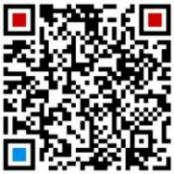 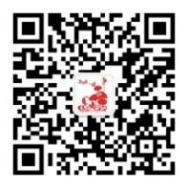 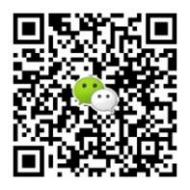 单位名称联 系 人手 机参 会 人职务手机用餐统计住宿统计25日 晚□ 26日  中□  晚□ 日至   日共  天 25日 晚□ 26日  中□  晚□ 日至   日共  天